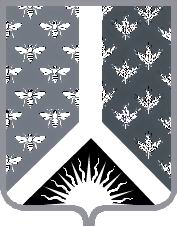 СОВЕТ НАРОДНЫХ ДЕПУТАТОВ НОВОКУЗНЕЦКОГО МУНИЦИПАЛЬНОГО РАЙОНАР Е Ш Е Н И Е от 4 мая 2017 г. № 238-МНПАО присвоении звания «Почетный гражданин Новокузнецкого района»Принято Советом народных депутатовНовокузнецкого муниципального района 4 мая 2017 г.1. Присвоить звание «Почетный гражданин Новокузнецкого района»:Зеленской Елене Васильевне – председателю Совета народных депутатов Новокузнецкого муниципального района;Кайгородовой Галине Иосифовне – члену Совета старейшин при главе Новокузнецкого муниципального района.	2. Настоящее Решение вступает в силу со дня, следующего за днем его официального опубликования.Председатель Совета народных депутатов Новокузнецкого муниципального района                                                                            Е. В. ЗеленскаяИ. о. главы Новокузнецкого муниципального района                                                                             А. В. Шарнин